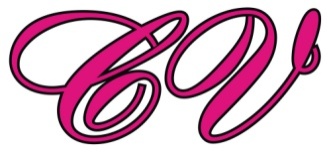 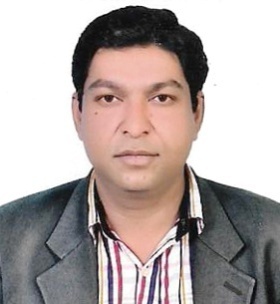 Date of Birth		:	20-08-1983Domicile 		:	Bahawalpur(Punjab)Religion		:	IslamMarital Status		:	SingleNationality 		:	PakistaniC/o-Contact No	:	+971501685421Email 			:	imran.344674@2freemail.com 1 years’ experience in CAT SCAN as a Technician. 1 years’ experience in MRI & FLOROCOPY. MS WordMS ExcelPower PointInternet UsingWill be furnished on demand.DegreeYearMarksBoardRadio Graphy & Imaging technology 2016352/600Punjab Medical Faculty Lahore Pakistan